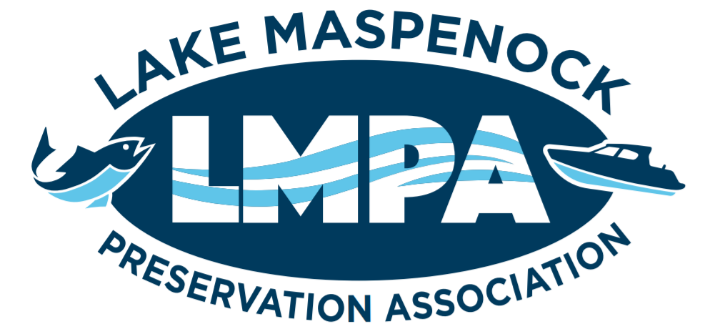 Website: www.lmpa.orgEmail: lmpa.org@verizon.net Lake Maspenock Preservation Association Executive Board Meeting Agenda April 8, 2020 Attending via Zoom virtual meeting:  Drew, Jaime, Patty, Tina, Mike, Denise, Mark, Sabine, MattStart time:  7:14 pmReview and discuss any changes, clarifications or additions to the meeting minutes from Jan 8 meeting.  Vote to accept and post the meeting minutes. 	Motion to accept meeting minutes from 3/10/2020:  Sabine	Second:  Tina	UnanimousMotion carries, Minutes to be posted to the website by PattyFinance/Membership update $7445 total funds at last meeting$7,659.76 in bank account, couple of memberships received, need to refund those who paid for Spring Fling.  HCC will keep deposit for rescheduling in September.Lake Monitoring Committee Update  Con Comm review of NOIMeeting was postponed for approval.  Pushing for virtual meetingPerhaps create a petition with signatures in favor of recommendation, set up electronically, Sabine to research online survey companyLetter writing campaignSend phone calls and emails to Con Comm in support of CIG recommendationsLetters against have been received and recorded.  Need more support for the plan.Negative letters are ignoring the research that has been done by CIG.  CIG should write a timeline of work that has been done.  Dave Mitchell sent a list of lakes in the area where herbicides have been used.Selectmen involvementGet select board involved in any way?  Maybe write letters, Sabine to ask John Coutinho to write a letter in support.  Each member of the board, reach out to 5 people that are in support (could be 45 letters).   Select Board has reviewed CIG recommendation and supports that decisionDrew to draft key points for letters.  Mass mailing to supporters.  Drew to reach out to Joe Baldiga as wellTown purchase of Spindle property – Town Meeting There is a warrant for town meeting to purchase Spindle Island.  Social Events Update Spring Fling – move to fall Moving to the Fall (Fall Ball) will pick a new date at next meetingSpring Cleanup – April 11th – neighbors on their ownVirtual cleanup, make sure to take pics and post on FB.General Meeting – June 1st    This date is most likely in jeopardy, will revisit at next meetingCornhole schedule – need to revisit at next meetingLight up the Lake – move date to May 22nd (Sabine to post to FB)Miscellaneous Other new business Need an official statement from the LMPA about impact of COVID 19Drew to draftNext Meeting:  Wednesday, May 6th, 7:00 pmJaime to send link to Zoom meetingAdjourn  	Motion to adjourn:  Patty	Second:   Drew	Unanimous	Motion carries, end time of meeting:  8:21 pm